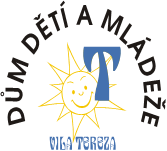 Dům dětí a mládeže Vila Tereza,UničovDům dětí a mládeže Vila Tereza,UničovDům dětí a mládeže Vila Tereza,UničovDům dětí a mládeže Vila Tereza,UničovDům dětí a mládeže Vila Tereza,UničovDům dětí a mládeže Vila Tereza,Uničov                                  Nádražní 530                                  Nádražní 530                                  Nádražní 530                                  Nádražní 530                               783 91   UNIČOV                               783 91   UNIČOV                               783 91   UNIČOV                               783 91   UNIČOVtel: 585 051 156tel: 585 051 156mobil: 725 555 453mobil: 725 555 453e-mail: info@ddm-unicov.cze-mail: info@ddm-unicov.cze-mail: info@ddm-unicov.czIČ:476 54 392IČ:476 54 392OBJEDNÁVKA č.:OBJEDNÁVKA č.:48/2023T.S.Bohemia a.s.T.S.Bohemia a.s.Sladovní 103/3Sladovní 103/3779 00OlomoucOlomoucIČ: 62304381ze dne: 11.09.2023PočetDruh zboží5Notebook HP 17cn2977ncNotebook HP 17cn2977ncNotebook HP 17cn2977nc11672Kč/ks včetně DPH11672Kč/ks včetně DPH11672Kč/ks včetně DPH5mys Logitech Wireless M185mys Logitech Wireless M185mys Logitech Wireless M185359Kč/ks včetně DPH359Kč/ks včetně DPH359Kč/ks včetně DPH1myš Dell WM126myš Dell WM126438Kč/ks včetně DPH438Kč/ks včetně DPH438Kč/ks včetně DPHCelková cena činí 60593Kč včetně DPH.Celková cena činí 60593Kč včetně DPH.Celková cena činí 60593Kč včetně DPH.Celková cena činí 60593Kč včetně DPH.Doprava je zdarma.Doprava je zdarma.Doprava je zdarma.Doprava je zdarma.Doprava je zdarma.Doprava je zdarma.Doprava je zdarma.Platba bude převodem na základě vystavené zálohové faktury.Platba bude převodem na základě vystavené zálohové faktury.Platba bude převodem na základě vystavené zálohové faktury.Platba bude převodem na základě vystavené zálohové faktury.Platba bude převodem na základě vystavené zálohové faktury.Platba bude převodem na základě vystavené zálohové faktury.Gabriela KonečnáGabriela KonečnáMgr.Dagmar SmitalováMgr.Dagmar SmitalováMgr.Dagmar Smitalovásprávce rozpočtusprávce rozpočtuředitelka DDM Vila Terezaředitelka DDM Vila Terezaředitelka DDM Vila TerezaOdběratel není plátce DPH.Odběratel není plátce DPH.Odběratel není plátce DPH.